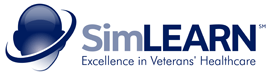 Excellence in Clinical Simulation Training, Education, and ResearchPractice AwardCalendar Year 2017Submit all nomination materials via e-mail to 
vhasimexcellenceawards@va.govNominee InformationSubmitter  InformationNarrative InformationDo not exceed the space allowed in each block(Maximum input is 20 lines, in Calibri Font, 12 sized, single spaced.  Excess input will not be evaluated)Provide details that describe the nominee’s contribution to system-wide improvements in learners’ competencies and proficiencies demonstrate such excellence as to merit recognition from peers.The practitioner’s significant innovations and contributions to clinical simulation training, education, and research.The practitioner’s simulation-based contributions that have improved learners’ competencies and proficiencies locally and have been disseminated system-wide. The practitioner’s contributions in training, research, and systems probing, that have improved Veterans’ health outcomes locally and have been disseminated system-wide.The practitioner’s advancement of communication regarding VHA clinical simulation training, education, and research through presentations for VHA and non-VHA audiences and publications easily accessible to VHA clinicians and leaders.Required Documentation:  includes  Short biography, resume, or Curriculum Vita   VA Form 0235 Security Check for Candidate Requiring Approval from the Secretary Required Endorsements:Nominee’s Medical Center Director	Date	Nominee’s VISN Director	DateX				X			Reference: VHA Directive 1133 dated July 1, 2015Name (as it would appear on award plaque)Credentials (e.g., RN, MD, CRNA, FACHE, etc.)Position TitleLocation (Facility)Phonee-mail AddressName Position TitleLocation (Facility)Phonee-mail Address